            DIMANCHE 26 JUIN 2022 de 8h30 à 13h.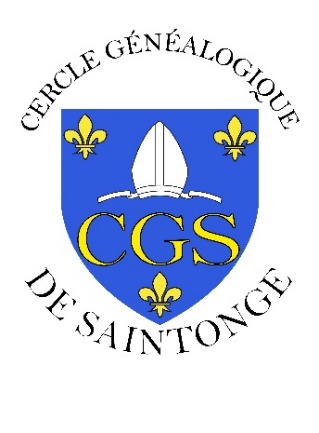 RALLYE DÉCOUVERTE DU CGSSuivi d’un déjeuner au restaurantNous vous invitons à participer nombreux à cette agréable journée pleine de surprises                        INSCRIVEZ-VOUS AVANT LE 3 juin 2022Par courrier postal, en joignant le coupon réponse dûment rempli, et le chèque pour le(s) repas à l’ordre du CGS.Par e-mail :cgsaintonge17@orange.fr Avec chèque à l’ordre du CGS, envoyé 8 rue Mauny 17100 SAINTESNous vous enverrons, vers le 11 juin, les dernières informations, notamment le lieu de rendez-vous.Le prix du repas est de 28 €. Vous pouvez aussi vous joindre à nous uniquement pour le repas, l’adresse du restaurant vous sera communiquée la veille.Bulletin d’inscription à renvoyer avant le 3 juinNom :                                                                 Prénom : Adresse :Nombre de personnes :Je prendrai ma voiture/je souhaite être intégré à une voiture(Rayer la mention inutile)Repas : 28 € x…..= …………€Je joins un chèque de ………€